Special Education Advisory CouncilMs. Martha Guinan, ChairMs. Dale Matsuura, Vice Chair Dr. Patricia Sheehey, Vice ChairMs. Ivalee Sinclair, Vice ChairMs. Brendelyn AnchetaMs. Virginia BeringerMs. Deborah CheesemanMs. Annette CooperMr. Motu FinauMr. Sage GotoMs. Lindsay HellerDr. Kurt HumphreyMs. Tina KingMs. Bernadette LaneMs. Kaili MurbachMs. Stacey OshioMs. Carrie PisciottoMs. Kau’i RezentesMs. Rosie RoweMr. James StreetMr. Francis TaeleMr. Steven VannattaDr. Amy WiechMs. Jasmine WilliamsMs. Susan WoodMs. Cara Tanimura, liaison      to the SuperintendentDr. Bob Campbell, liaison to      the military communityAmanda Kaahanui, StaffSusan Rocco, StaffS  E  A CSpecial Education Advisory Council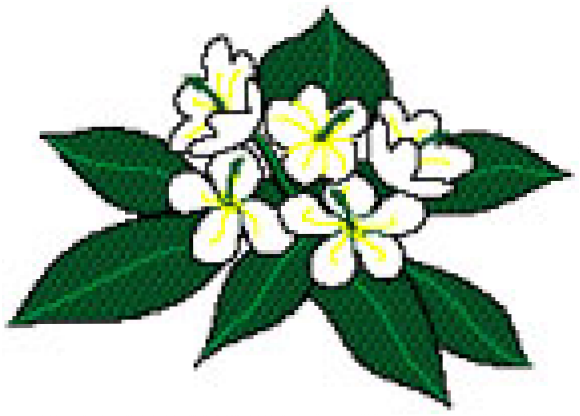 1010 Richards Street, Room 118Honolulu, HI 96813Phone: 586-8126	Fax: 586-8129email: spin@doh.hawaii.govFebruary 20, 2019Senator Michelle N. Kidani, Chair Committee on EducationSenator Russell E. Ruderman, ChairCommittee on Human ServicesHawaii State Capitol Honolulu, HI 96813RE: S.B. 1220 - RELATING TO EARLY CHILDHOOD EDUCATIONDear Chairs Kidani and Ruderman and Members of the Committees,The Special Education Advisory Council (SEAC), Hawaii’s State Advisory Panel under the Individuals with Disabilities Education Act (IDEA), strongly supports S.B. 1220 which prohibits student  suspensions and expulsions within the Executive Office on Early Learning Public Prekindergarten Program.SEAC has long advocated for prevention and early intervention of student misconduct through the use of positive behavior supports and tiered interventions.  Suspensions take away academic and social supports from children who are often the most vulnerable to academic failure and anti-social behaviors, and should therefore be utilized in only the most extraordinary situations where there is a credible and serious threat to the safety of the student or others.Furthermore, providing developmentally appropriate learning, social-emotional and behavioral supports to young children lessens the likelihood that they may need more intensive supports in elementary and secondary settings.Thank you for the opportunity to provide testimony on this important legislation. If you have questions or concerns, please contact us.Sincerely,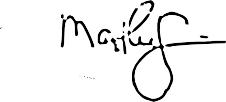 Martha Guinan ChairMandated by the Individuals with Disabilities Education Act